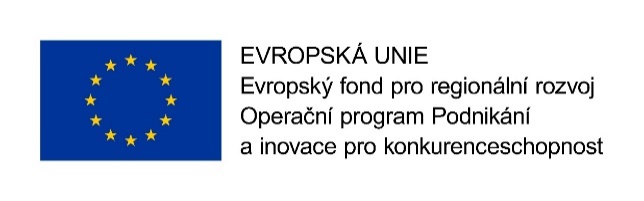 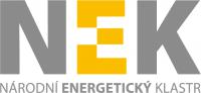 V ………………… dne ………………            ……………………………………………………….	podpis	titul, jméno, příjmeníPříloha č. 6SEZNAM PODDODAVATELŮPříloha č. 6SEZNAM PODDODAVATELŮPříloha č. 6SEZNAM PODDODAVATELŮPříloha č. 6SEZNAM PODDODAVATELŮPříloha č. 6SEZNAM PODDODAVATELŮPříloha č. 6SEZNAM PODDODAVATELŮPříloha č. 6SEZNAM PODDODAVATELŮPříloha č. 6SEZNAM PODDODAVATELŮPříloha č. 6SEZNAM PODDODAVATELŮZákladní identifikační údaje poddodavatele:Základní identifikační údaje poddodavatele:Základní identifikační údaje poddodavatele:Poddodavatel č. 1:Poddodavatel č. 1:Poddodavatel č. 1:Adresa sídla / místa podnikání:Adresa sídla / místa podnikání:IČ :IČ :Osoby oprávněné za zadavatele jednat:Osoby oprávněné za zadavatele jednat:Kontaktní osoby:Kontaktní osoby:Telefon, fax:Telefon, fax:E-mail:E-mail:Část plnění VZ, kterou hodlá uchazeč zadat poddodavateli:Část plnění VZ, kterou hodlá uchazeč zadat poddodavateli:Podíl VZ, kterou hodlá zadat poddodavateli:Podíl VZ, kterou hodlá zadat poddodavateli:Poddodavatel č. 2:Poddodavatel č. 2:Poddodavatel č. 2:Název: Název: Adresa sídla / místa podnikání:Adresa sídla / místa podnikání:IČ :IČ :Osoby oprávněné za zadavatele jednat:Osoby oprávněné za zadavatele jednat:Kontaktní osoby:Kontaktní osoby:Telefon, fax:Telefon, fax:E-mail:E-mail:Část plnění VZ, kterou hodlá uchazeč zadat poddodavateli:Část plnění VZ, kterou hodlá uchazeč zadat poddodavateli:Podíl VZ, kterou hodlá zadat poddodavateli:Podíl VZ, kterou hodlá zadat poddodavateli: